дидактический материалкубановедение 1 классТема: «Знакомство со школой»Найди парумел                             столоваяспортзал                   библиотекаальбом                      доскапрививка                   мячповар                          медсестракнига                           краскиТема: «Знакомство со школой»Найди парумедсестра                         столоваяальбом                               прививкабиблиотека                        доскамяч                                       спортзалповар                                    карандашимел                                        книга Тема «Растения и животные вокруг меня»     Кто что готовит на зиму? (соединить линиями)Медведь                      ЗерноБобры                          ЖирМыши                         Мёд Белка                           Ветки деревьевПчёлы                         ГрибыТема «Растения и животные вокруг меня»  Соедини животное и вид его пищи.Лягушка               траваКосуля                  комарСиница                 орехиБелка                     гусеницаОса                        грибыТема «Растения и животные вокруг меня» Соедини загадку и отгадку1.Желтый Антошка	                                                     Капуста   Где солнце стоит,			Туда он и глядит				Синичка                                 2. Стоит старик над водой,					     Качает бородой.											    Подсолнечник3. Синий мундир,						         Белая подкладка,								    В середине – сладко.											Камыш      4. Был ребенок – 									    Не знал пеленок – 					    Стал стариком – 					        Сто пеленок на нем.	                   Щука 5. Хвостом виляет,Зубастая, а не лает.                                       Слива	Тема «Растения и животные вокруг меня» Соедини загадку и отгадку1. Летит ворон – 						          Сам не черен,						      Сом    Есть рога – 						          Сам не бык,									    Шесть ног –    Без копыт.                                                Дятел2. Спинкою зеленовата,Животиком желтовата,Черненькая шапочкаИ полоска шарфичка.                                          Жук 3. Не дровосек, не плотник,                             А первый в лесу работник    Дерево долбит, стучит,Пообедает – и улетит.                                                   Крот4. На дне, где тихо и темноЛежит усатое бревно.	Крокодил 5. В одежде богатой,Да сам слеповатый,Живет без оконца,Не видывал солнца.                                                                 СиничкаТема «Растения и животные вокруг меня»  «Третий лишний»1. подорожник	крапива	рябина2. ель			клен		сосна3. кукуруза		пшеница   	свекла4. клубника		слива		яблоко5. воробей		ласточка	         пчелаТема «Растения и животные вокруг меня»  «Третий лишний»1. мышь		змея		хомяк2. волк		лиса		         заяц3. сом		цапля		пеликан4. олень		косуля	          леопард5. акула		щука		черепахаТема «Растения и животные вокруг меня» Тема: «Будем жить в ладу с природой»Поставь номер животного в скобках У кого уши длиннее хвоста?(      )   Весной прилетает,Но одна весны не делает. (      )- Днем спит, ночью летает,Громко ухаетИ прохожих пугает. (         ) Он каждый год линяет, А всегда сер бывает. (            )- Кто на елке, на суку,Счет ведет «ку–ку, ку–ку»? (      )- Самое крупное животноеВ Краснодарском крае. (      )Тема: «Будем жить в ладу с природой»По горизонтали:Мордочка усатая, шубка полосатая.Часто умывается, одной не знается.По вертикали:Среди двора стоит копна,Спереди – вилы,Сзади -  метла.Четыре ноги, пятый – хвост,Шестая – грива.С бородой, а не старик,С рогами, а не бык,Доят, а не корова,Лыко дерет, а лаптей не плетет. 5.Гладишь – ласкается, дразнишь – кусается. Тема: «Будем жить в ладу с природой»Соедини взрослое животное и детенышей этого животного	 Свинья                                                Утята	 Корова                                                 Жеребята 	 Утка                                                       Поросята 	 Гусь                                                        Котята	 Лошадь                                                 Телята	 Овца                                                      Цыплята 	 Кошка                                                    Гусята 	 Курица                                                   Ягнята	 Собака                                                    Щенята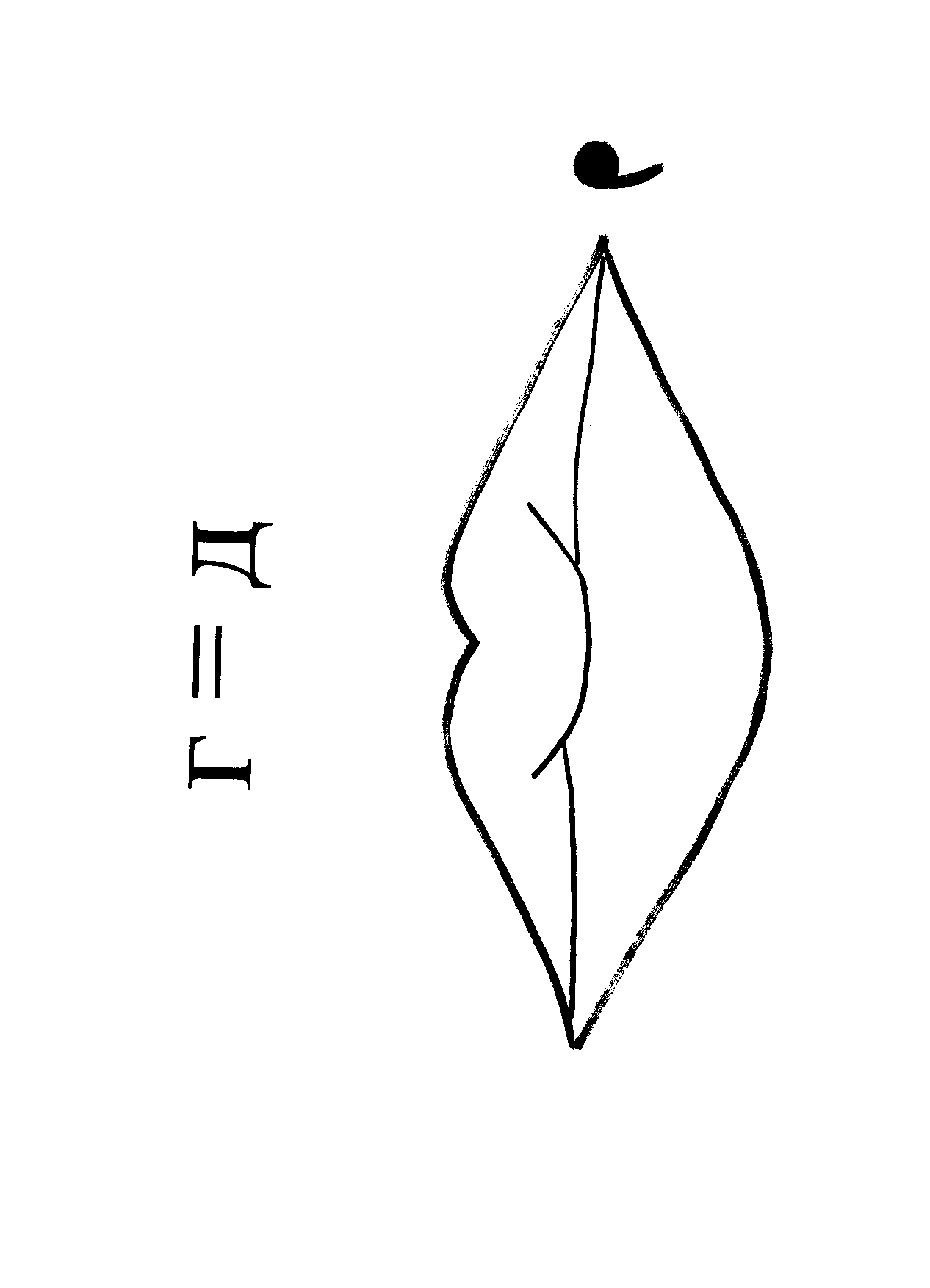 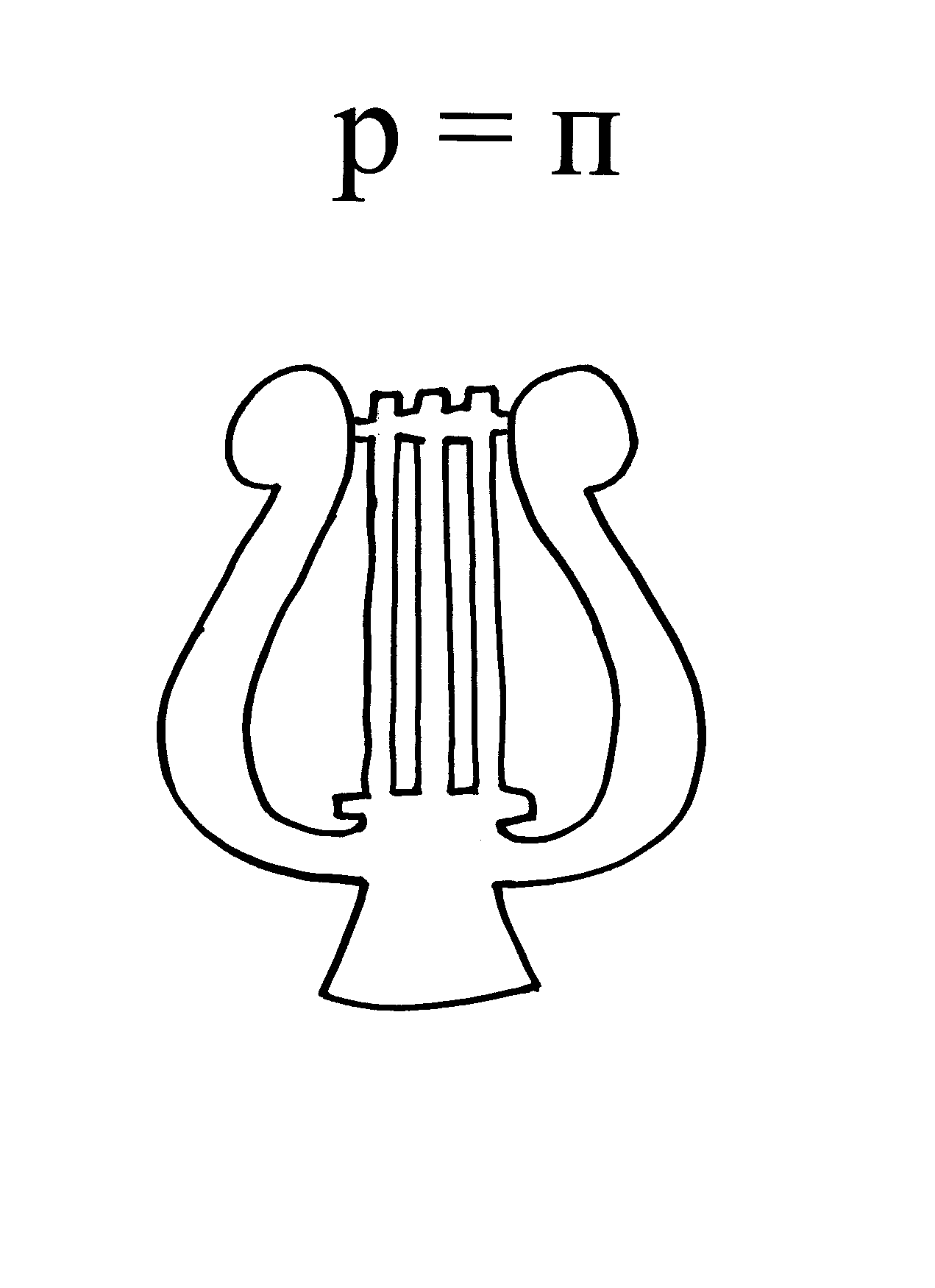 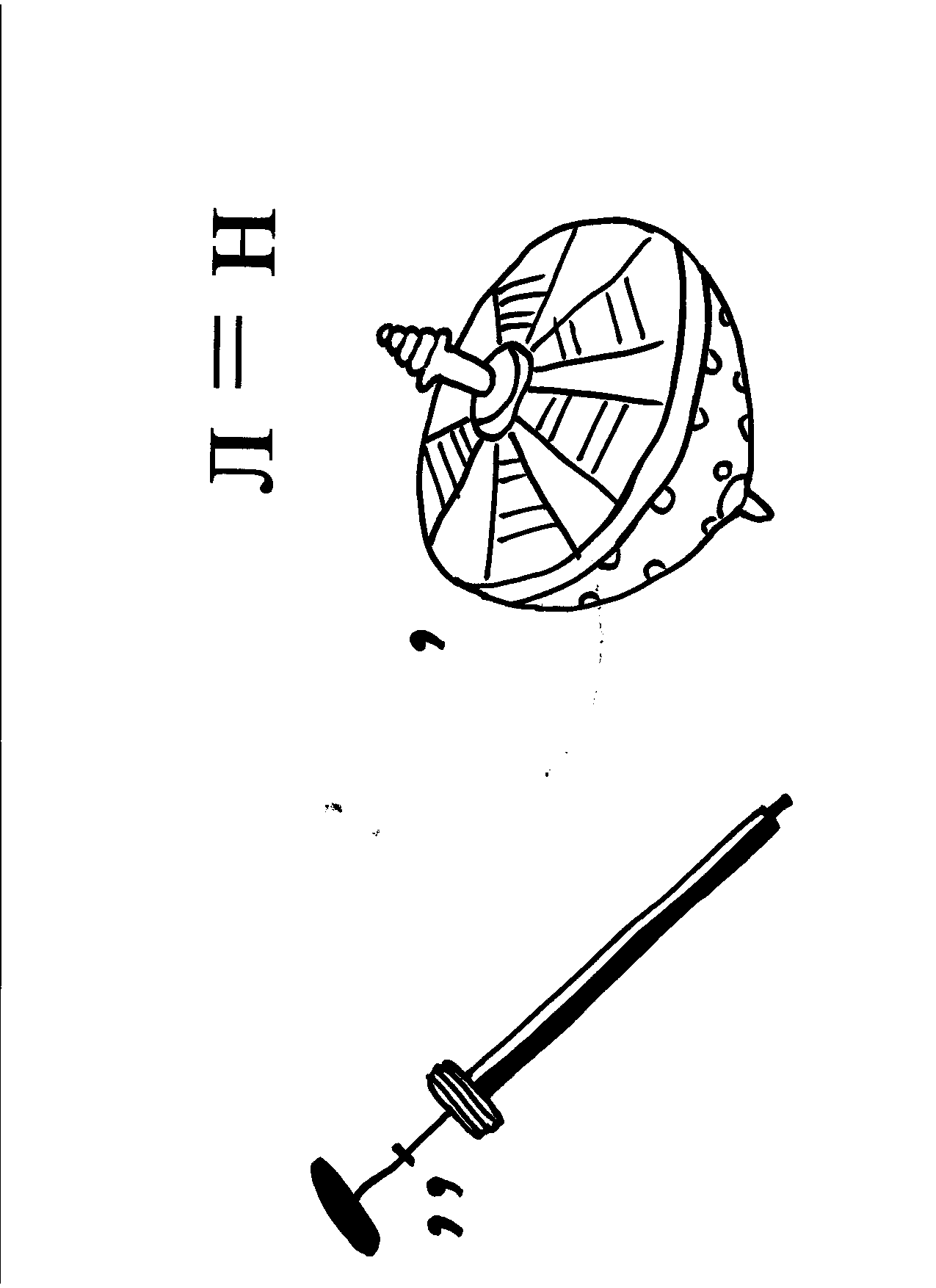 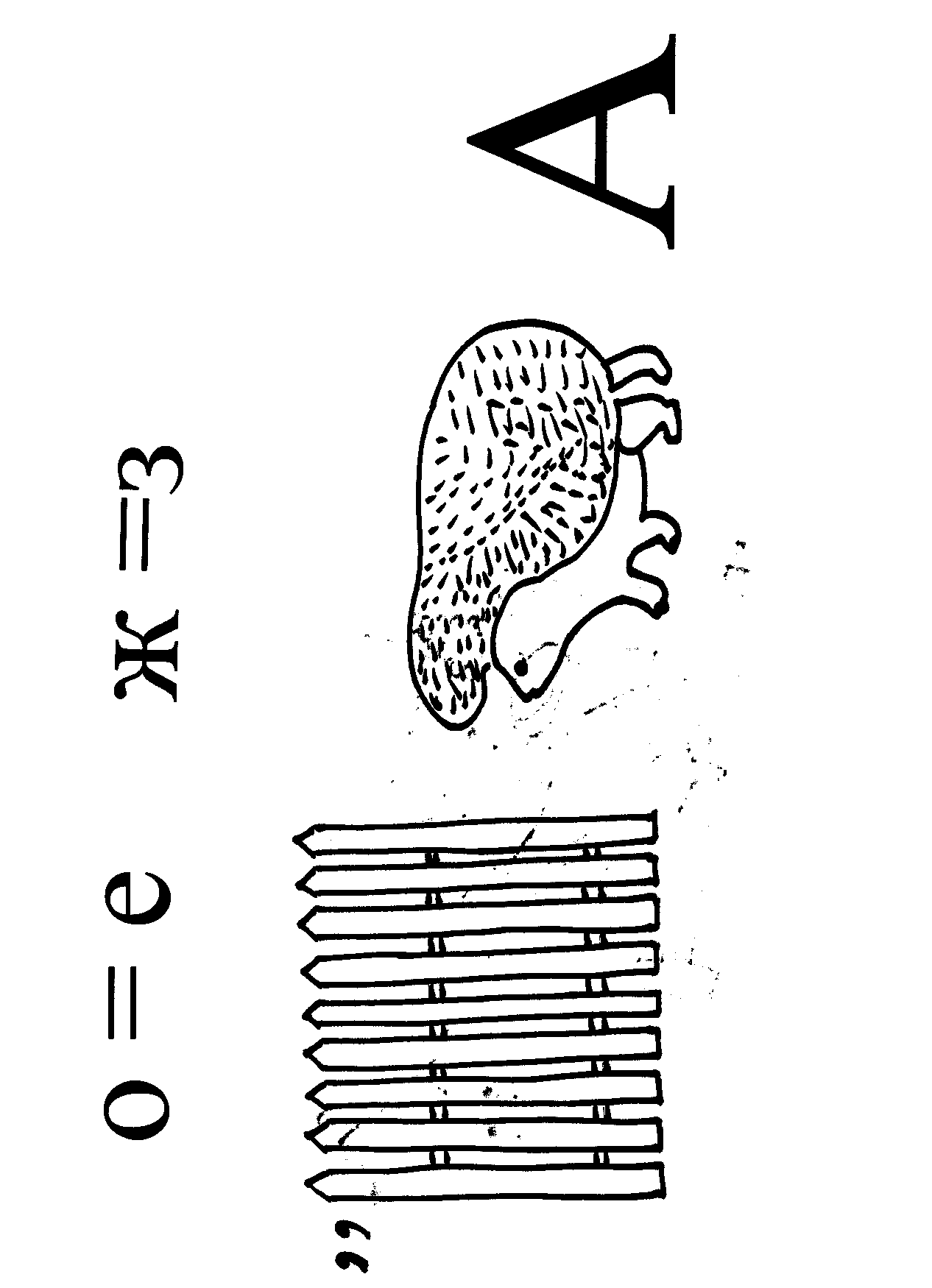 Тема: « Труд людей»Продолжи пословицу ОТ ЛИШНИХ  СЛОВ …                                                 ( из ладони     пообедает)БЕЗ АТАМАНА ….                                                            (руки слабеют)КАЗАК ИЗ ПРИГОРШНИ НАПЬЁТСЯ ….                  (казак  сирота)ТЕРПИ КАЗАК ….                                                              ( нехай ворог плаче)НЕ ЖУРЫСЯ КОЗАЧЕ, ….                                               ( нема переводу)КАЗАЦКОМУ РОДУ ….                                                   (атаманом будешь)  Тема: « Труд людей»Представьте, что мы оказались на ярмарке 135 лет назад. Объясните, какую покупку мы совершили купив:1. СЕРНИКИ -                                                               обувь2. ШЛЫЧКУ -                                            шапочка, одеваемая на волосы3. МОНИСТО -                                                              спички4. ЧУВЯКИ, ЧЕРЕВИКИ –                                            женское украшениеТема: «Растения и животные вокруг нас». Отгадай загадки.Мчится без оглядки,Лишь сверкают пятки. Мчится, что есть духу, Хвост короче уха. Живо угадай-ка, Кто же это? ... (              )  Хитрая плутовка, Рыжая головка, Пушистый хвост - краса. Кто же это? ... (                   )   Он всю зиму в шубе спал, Лапу бурую сосал, А проснувшись, стал реветь. Этот зверь лесной... (                     )  Тема: «Растения и животные вокруг нас». ОТГАДАЙ ДЕРЕВЬЯ Отгадайте загадки, и назовите деревья.Кудри в речку опустила и о чём-то загрустила. (              )Клейкие почки, зелёные листочки, с белой корой стоит под горой. (                       )Стоит над кручей богатырь могучий, крона кудрявая, сучья корявые. (                 )Среди лета метелица: его пух летит и стелется. (                    )Какое из этих деревьев часто называют символом города Краснодара?  (                     ) Тема: «Растения и животные вокруг нас». Отгадай цветы  Цветы радуют нас своей красотой и ароматом. Буквы в словах перемешались, подумайте и отгадайте названия цветов. АКМ (                    ) макЛЬПТЮАН (                       ) тюльпанРЦИНАСС (                )нарцисс ОНПИ (                  ) пионТема: «Растения и животные вокруг нас». Отгадай  загадки-складки.Верещунья, болобока,А зовут её (сорока )2.Я весь день ловлю  жучков ,Уплетаю червячков.В тёплый край не улетаю.Здесь под крышей обитаю.Чик-чирик! Не робей!Я бывалый (воробей)3. Окраской сероватаяПовадкой хитроватаяКрикунья хрипловатаяИзвестная персонаЗовут ее (ворона)4. На скале он строит домразве жить не страшно в немхоть кругом и красота?Нет хозяин не боитсяСо скалы крутой скатитьсяДва могучие крылаУ хозяина (орла)Тема: «Растения и животные вокруг нас». Отгадай  загадки-складки.Всех  перелетных птиц чернейЧистит  пашню от червейВзад вперед по пашне вскачьА зовется птица (грач)2. Я выступаю перед вамиКак молодой весны гонецЯ рад увидеться с друзьями!Ну а зовут меня (скворец)3.Кто в беретке ярко- краснойВ черной курточке атласной?На меня он не глядит.Все стучит, стучит, стучит (дятел)4.Кто без нот и без свирели Лучше всех выводит трелиГолосистей и нежней.       Кто же это ( соловей).5. Прилетает к нам с теплом  ,    Путь проделывая длинный .   Лепит домик под окном    Из травы сухой  и глины.      ( Ласточка 10.Птичка- невеличка     Ножки имеет - а ходить не умеет .    Хочет сделать шажок –получается прыжок .  (воробей)Тема: «Растения и животные вокруг нас». Отгадай  загадки-складки.1. Спит или купается - все не  разувается .  И день и ночь на ножкахКрасные сапожки                      (гусь)2.В синем небе голосок       Будто крохотный звонок . Хочет – прямо пролетит , Хочет – в воздухе висит . Камнем падает с высот И в степях поет , поет …  (жаворонок)3.Угадайте : что за птичка –     Темненькая , невеличка ,      Беленькая с живота ,      Хвост раздвинут в два хвоста ?   (ласточка )4. Он носом в землю постучит ; Вз махнет  крылом  и закричит .       Кричит он даже сонный –        Крикун неугомонный !  (петух)5. Спинкою – зеленовата ;        Животиком - желтовата ;        Черненькая шапочка         И полоска шарфиком . (синица)Тема: «Растения и животные вокруг нас». Отгадай  загадки-складки.1.Всю  ночь   летает ,  мышей   добывает .      А   станет    светло -        Спать    летит   в    дупло    ( сова) .  2.Непоседа    пестрая,       Птица  длиннохвостая .      Птица  говорливая,         Самая   болтливая    ( сорока) 3.Днем  сидит  он  как  слепой,        А  лишь  вечер  -   за   разбой .  ( филин)4.  На  одной   ноге    скачет,         В  воду   пристально  глядит.          Тычет   клювом   наугад-       Ищет    в   плавнях   лягушат .   ( цапля )Тема: «Растения и животные вокруг нас». Разгадайте кроссворд 1.На одной  ноге  стоит ,В  воду  пристально  глядит.Тычет  носом  наугад.Ищет  в  плавнях  лягушат На  носу  повисла  капля Узнаете ? Это…(цапля)2.На  шесте  дворец,Во  дворце  певец,А  зовут  его  ( скворец)3.Он  долго  дерево  долбил.И  всех  букашек  истребил.Зря  времени  не  тратил.Конечно, это (дятел).4. Житель наших городов.     Он поесть всегда готов.    Никого он не боится.    Можешь, чуточку – котов.    Почту, он доставит в срок Сизокрылый (голубок)5. Говорил мне мальчик Петя    «Знаю я про все на свете, не нужна мне эта книжка !»,  Он  конечно (хвастунишка).6.Какая птица из яиц выводится, а яиц не несет?( петух)Тема: «Растения и животные вокруг нас». Отгадайте, о каких растениях идет речь:Был цветок золотой,За неделю стал седой,А денёчка через дваОблысела голова.Горел в траве росистойФонарик золотой,Потом померк, потух, И превратился в пух.Пушистый, белый, а не зайчик.Он просто… (одуванчик)В весенний солнечный денёк    Золотой расцвёл цветок.На короткой, толстой ножкеВсе дремал он на дорожке,А проснулся, улыбнулся:Вот пушистый я какой!Удивляю я всех красой!( мать-и- мачеха)Тема: «Растения и животные вокруг нас». Отгадайте, о каких растениях идет речь:Только тронь -Отдернешь ладонь:Обжигает трава,Как огонь.            (крапива)И на горке, и под горкой,Под березой и под ёлкой,Хороводами и в рядВ шапках молодцы стоят.                              (Грибы)-Отгадай, что это за грибы:А вот кто-то важныйНа беленькой ножке.Он с красною шляпкой,На шляпке горошки.  (Мухомор)Не спорю – не белый,Я, братцы, попроще.Расту я обычно В берёзовой роще.  (Подберёзовик)Тема: «Растения и животные вокруг нас». Отгадайте, о каких растениях идет речь:Средь молодых сосенокВ блестящей темной шапочкеРастет грибок…  (Масленок)Люблю я в разных шапках быть,То в желтой, то в зеленоватой,То в красной или в сероватой.Собирай, не мешкай, это…  (Сыроежки)На пеньках растут в лесу,Как веснушки на носу.  (Опята)Ходят в рыженьких беретах –Осень в лес приносят летом.Очень дружные сестрички,Называются…  (Лисички).Тема: «Растения и животные вокруг нас». Отгадайте, о каких растениях идет речь:Вырос в поле дом,	полон дом зерном.	Стены позолочены,	Ходит дом ходуном	На столбе золотом.			(Пшеница, рожь)2. Девица укуталась в листья над грядкой,	Выбилась только кудрявая прядка.	Одета она в золотую кольчугу – 	Плотно колечки прижаты друг к другу.			(Кукуруза)Золотое решетоЧерных домиков полно;Сколько черненьких домов,Столько беленьких жильцов. (Подсолнух)Сверху зелено, снизу красно,	в землю вросло.				(Свекла)Тема: «Растения и животные вокруг нас». Разгадайте кроссворд 1.Старушке минуло 100 лет, А морщин у ней и нет.И летом и зимой - 		Она в рубашке одной.		Придет смерть за старушкой,		Станет она избушкой.						(Сосна) 2. Стоит кудрявый Ваня		В лесу на поляне 		В зеленом кафтане.	Не богат и не велик	А гостинцем наделит.		(Орешник) 3. По округе славится зеленая красавица.    	Сарафан – как колокол, по земле до волоком,    	Шапочка – с опушечной, с острою макушечной.					(Ель)4.В лесу столбики беленные, на них шапочки зеленые:Летом – мохнатенькие, зимой – сучковатенькие.Где они стоят, там и шумят.				(Березы)5. Никто не пугает, а вся дрожит.(Осина)Так выглядят летом (нарисуй)Ветка хвойного дереваВетка лиственного дереваА так они будут выглядеть зимойВетка хвойного дереваВетка лиственного дереваЗаяцСомЛасточкаВолкКузнечикКукушкаСоваРакЩукаЗубр532146.1.ЦАПЛЯ2.СКВОРЕЦ3.ДЯТЕЛ4.ГОЛУБОК5.ХВАСТУНИШКА1555243